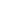 Les catégories de dépenses prévues sont les suivantes :Accueil de Professeur·es Invité·es ;Courtes mobilités étudiantes et doctorantes ;Initiatives de haute valeur culturelle et scientifique.Pour plus de détails, consulter le règlement d’utilisation des fonds.Cette fiche devra être envoyée par e-mail au Secrétariat italien de l’Université Franco Italienne avec les documents suivants :Ordres de paiement et justificatifs des dépenses (reçus et factures) ;La copie du/des contrat/s d’enseignement des Professeurs·es Invité·es ;Le questionnaire d’évaluation d’impact du projet disponible à ce lien : https://www.universite-franco-italienne.org/menu-principal/bandi/programma-cattedre/documentazione-scaricabile/Ville,………………….   Date, ………………………Pièce jointeCOMMUNICATION DU COMPTE BANCAIRELe/la soussigné/é ………………………………………………..…………………………………….		Né/e à ……………………………..………..……………………..………le…………………………Numéro de téléphone.……………………………………………………………………………...…..en qualité de  …………………………………………………………………….………………...de l'organisation ……………………………………………………………………………………….siège social …………………….... addresse ………………………………...code postal …………...Numéro de TVA intracommunautaire	            …………………….DÉCLAREque le financement accordé par l'Université Franco Italienne doit être versé sur le compte de l'établissement dont les coordonnées bancaires sont indiquées ici (joindre un RIB - Relevé d'Identité Bancaire).N° de projetCatt23_Établissement principalPrénom et nom du/de la responsable scientifique du projetPrénom et nom du/de la responsable administratif/ administrative en chargeFinancement de l’Université Franco Italienne27 000 €Dépenses allouées au point A du règlement d’utilisation des fonds – max. 18 000,00 €Dépenses allouées aux point B et C du règlement d’utilisation des fonds – max. 9 000,00 €Total des dépensesLe directeur / la directrice de la structure de rechercheLe/la responsable administratif/ administrative en chargeSignature_________________________________________________Signature__________________________